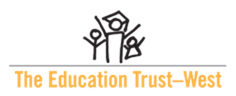 PROPOSAL TEMPLATEEDUCATION EQUITY COMMUNITY PARTNERS PROGRAMInstructionsPlease ensure that you:Fill out all of the information and answer all questions.Refer directly to the RFP, especially the advocacy principles, activities, and outcomes, as you complete this proposal template.Email your proposal as one Word document (less than 9 pages) and a proposal budget as one Excel document. Please do not submit PDF files.Email your proposal and proposal budget to Allyson Osorio at aosorio@edtrustwest.orgIf your proposal is approved, you will receive a grant agreement once approved. Please print, sign, and scan the letter and return it to us via email.Basic InformationProposal Questions and ResponsesBrief background of the organization (less than half a page) – Please describe the mission of your organization.Strategy – Please describe your approach to advocacy, especially as it relates to education equity. Activities – Please describe which activities (that have been described in the RFP) your organization plans to undertake, and:Be sure that you list activities for each of the areas in the below chart;Identify the number of each activity you will be able to complete during the grant period (e.g. “2 meetings”);Specify how you will measure and document the completion of these activities;Include estimated deadlines for all activities.Partnerships – Please describe any current or potential partnerships that might assist you as you undertake this work.Outcomes – Please describe the outcomes (i.e. impact on state and/or local policy) you hope your work will accomplish.Staff (less than half a page) – Please briefly describe the staff members that will work on these activities.Other – Please share anything you would like us to keep in mind when reviewing your application. Date SubmittedOrganization InformationName:Address:Phone Number:Website:Organization’s Official Name on 501(c)(3)Organization’s Fiscal Year EndContact Person (The primary contact for this proposal)Name:Title:Phone number:E-mail address:Grant Start Date1/18/19Grant End Date10/31/19AREAACTIVITYNUMBERMEASURED BYDATE COMPLETED BYEngage Community Members and StudentsAdvocate for State and Local PoliciesEngage in State and Local AdvocacyActively Participate and a Community PartnerGarner Social Media & Media AttentionDocumenting Impact and Lessons Learned